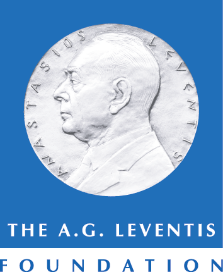 ΙΔΡΥΜΑ Α. Γ. ΛΕΒΕΝΤΗ01.	Επώνυμο	:	(	)02. 	Όνομα:	:	(	)	επικολλήσατε03. 	Επάγγελμα ή ιδιότητα	:	(	)	τη φωτογραφία04.	Τόπος γέννησης	:	(	)	σας εδώ05.	Ημερομηνία γέννησης	:	(.............................................Ηλικία.….:(…)06. 	Εθνικότητα	:	(	)07.	Υπηκοότητα	:	(	)08. 	E-mail………………….:	(……………………………………………)09.	Ονοματεπώνυμο πατέρα	:	(	)10.	Επάγγελμα πατέρα	:	(	)11.	Είδος απασχόλησης	:	(	)12.	Ονοματεπώνυμο μητέρας:   (	)13.	Το γένος	:	(	)14.	Επάγγελμα μητέρας	:	(	)15.	Είδος απασχόλησης	:	(	)ΣΤΟΙΧΕΙΑ ΕΠΙΚΟΙΝΩΝΙΑΣ:16.	Διεύθυνση γονέων	:	(	)	Πόλη: (	)	Χώρα: (	)	Τ.Κ. (.................) τηλ.: (	)17.	Διεύθυνση του υποψηφίου……………:     (………………………………………...)	Πόλη: (	)	Χώρα: (	)	Τ.Κ. (.................) τηλ.: (………………)18.	Άλλο τηλέφωνο επικοινωνίας (πρωινές ώρες): (	)20.	Υποβάλλετε αίτηση στο Πρόγραμμα για πρώτη φορά	:	Ναι   Όχι  21.	Αν όχι, πότε υποβάλατε	: 	(	)22.	Σας έχει εγκριθεί κατά το παρελθόν υποτροφία του Ιδρύματος	:	Ναι   Όχι  23.	Έχετε υποβάλει ή θα υποβάλετε φέτος αίτηση για επιχορήγηση σε άλλο        Ίδρυμα, οργανισμό ή φορέα για το επόμενο έτος παράλληλα       με την παρούσα αίτησή σας		……………:	Ναι   Οχι  24.	Εάν ναι, σε ποιο και πότε θα σας γνωστοποιηθούν τα αποτελέσματα	:	(	)	(	)ΣΗΜΑΝΤΙΚΟΤΕΡΕΣ ΑΘΛΗΤΙΚΕΣ ΔΙΑΚΡΙΣΕΙΣ Ποιες χορηγίες /υποτροφίες σας έχουν χορηγηθεί μέχρι σήμερα σε σχέση με τον αθλητισμό;Δηλώνω υπεύθυνα και γνωρίζοντας τις νόμιμες συνέπειες ότι:Είμαι κάτοχος του υπ' αριθμόν...................................... δελτίου ταυτότητας που εκδόθηκε την ....................από το .........Τμήμα. Αστυνομίας/Χωροφυλακής ..............................................................Από άποψη ποινική, η κατάσταση μου έχει ως ακολούθωςα)	Ουδέποτε ασκήθηκε ποινική δίωξη εναντίον μου	: β)	Ουδέποτε καταδικάσθηκα σε ποινή	: γ)	Εκκρεμεί εναντίον μου ποινική δίωξη	: Αιτία:…………………………………………………………………………………………….Έχω καταλάβει μία από τις πρώτες 3 (1-3) θέσεις σε Ολυμπιακούς Αγώνες ή/και Παγκόσμια Πρωταθλήματα των διεθνών ομοσπονδιών Ανδρών και Γυναικών τα τελευταία 2 (δύο) χρόνια, ..............………………………………………………………...:        Ναι     Όχι   Διαθέτω χορηγό………………………………………………….:         Ναι     Όχι  Αν ναι, να αναφερθεί ο χορηγός και το ύψος της χορηγίας …………………………………………………………………………………………………………………………………………….Έλαβα γνώση των όρων και προϋποθέσεων της Προκήρυξης του Ιδρύματος Α. Γ. ΛΕΒΕΝΤΗ και δηλώνω ότι τους αποδέχομαι ανεπιφύλακτα.Όλα τα στοιχεία που ανέφερα στην παρούσα ΑΙΤΗΣΗ - ΔΗΛΩΣΗ είναι πλήρη και ακριβή. Επισυνάπτω βεβαίωση της αρμόδιας αθλητικής ομοσπονδίας σχετικά με τις αθλητικές διακρίσεις/επιδόσεις μου που αναφέρονται στην παρούσα. Σημείωση: Με την υπογραφή της παρούσας παρέχετε ταυτόχρονα τη ρητή συγκατάθεσή σας στο Ίδρυμα Α. Γ. Λεβέντη για την επεξεργασία προσωπικών σας δεδομένων. Παρακαλούμε, διαβάστε [ΕΔΩ] την Πολιτική του Ιδρύματος Α. Γ. Λεβέντη για την Προστασία Προσωπικών Δεδομένων (Privacy Policy) που επεξηγεί αναλυτικά πως επεξεργαζόμαστε τα προσωπικά σας δεδομένα, και σημειώστε με Χ εδώ  ότι κατανοείτε και αποδέχεστε την πολιτική αυτή. Στην αντίθετη περίπτωση δεν θα είμαστε σε θέση να επεξεργαστούμε την αίτησή σας.   (Πόλη)………………......202…	          …. ΑΙΤ...........…			 (υπογραφή)42. Ημερομηνία παραλαβής  ..../..../202…                          από:..................................................     Υπογραφή ......................................................             (Συμπληρώνεται από τη Γραμματεία)ΥΠΟΤΡΟΦΙΕΣ ΟΛΥΜΠΙΑΚΗΣ ΠΡΟΕΤΟΙΜΑΣΙΑΣ 2020 - 2021ΑΙΤΗΣΗ / ΔΗΛΩΣΗ(Άθλημα : ………………………………………………….)ΔιάκρισηΆθλημαΔιοργάνωσηΈτος Επίδοση25.26.27.28.29.30.31.32.33.34.35.36.ΧορηγόςΑπόΜέχριΠοσό37...../...../........./...../.....38...../...../........./...../.....39...../...../........./...../.....40...../...../........./...../.....41. Αναφέρατε κάθε άλλο χρήσιμο στοιχείο για την οικογενειακή και οικονομική σας κατάσταση που θα θέλατε να θέσετε υπόψη της Επιτροπής: 